COMBOBOX, RADIOBUTTON, DAN CHECKBOXComboBox berfungsi sebagai menu pilihan yang bisa dipilih bedasarkan kebutuhan user / pengguna secara menurun.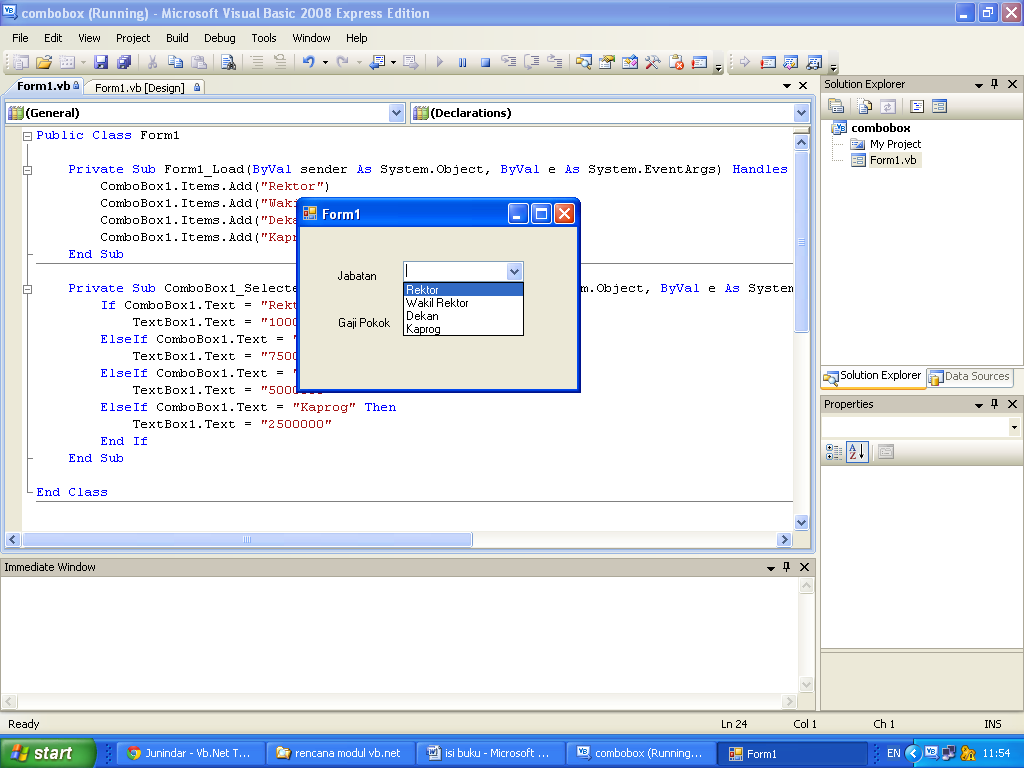 Radio button digunakan   apabila dalam  sebuah  menu  yang  boleh dipilih  hanya  satu.  Seperti  jenis  kelamin,  kita  hanya  boleh memilih satu, apakah  pria  atau  wanita.  Jadi  kita menggunakan radio button. 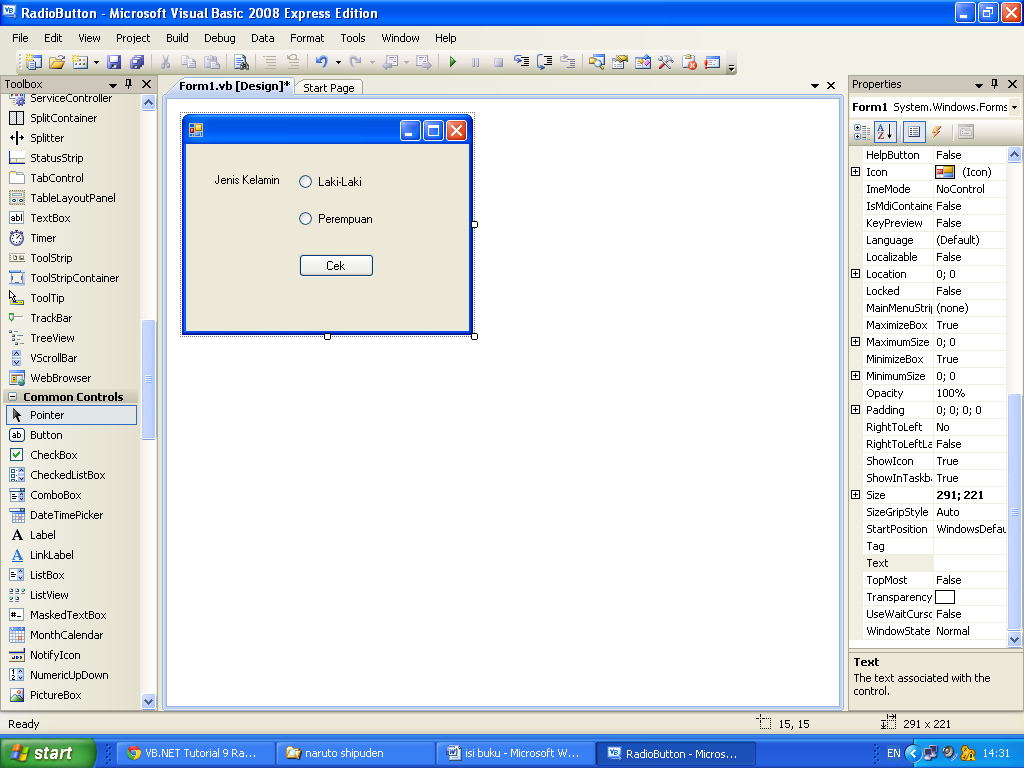 Checkbox digunakan apabila dalam sebuah menu pilihan tersebut, terdapat banyak pilihan, kita boleh memilih lebih dari satu. Misalkan dalam sebuah formulir, Anda diharuskan mengisi hobi, maka disana terdapat banyak checkbox karena Anda tidak hanya mempunyai satu hobi.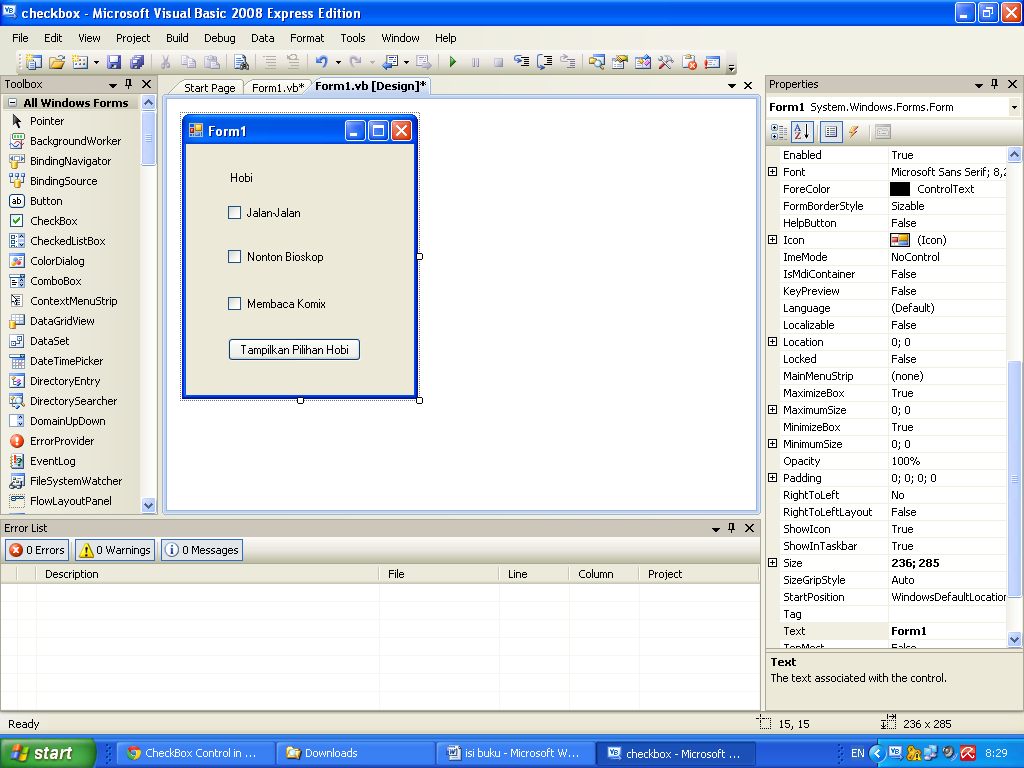 